A New Way to Write: Using BrochuresStudents are getting tired of presenting research and writing in the same way. Students need a new way to write and present information that’s still effective. This different way of presenting research is through brochures. It’s an interactive and engaging way for students to still demonstrate writing techniques that makes them want to take initiative to complete the assignment. Using brochures to write can be collaborate by having hands on interaction with other classmates and the instructor while creating the brochure. Peer review and hands on instruction are two things that I am very passionate about as a writing instructor.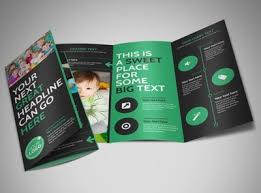 